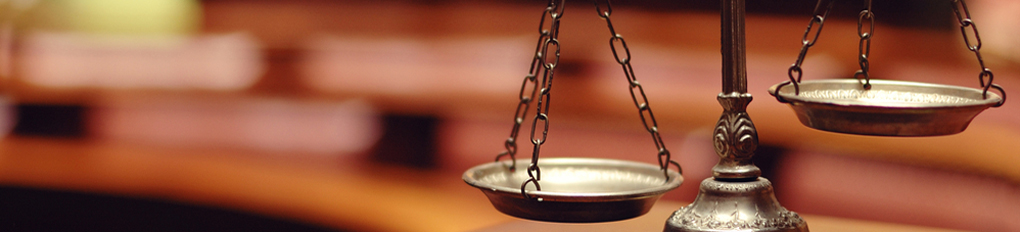 YOUR NEWSLETTER:  The Compliance Department has launched this newsletter to offer tips on ways to maintain the high standards of conduct as outlined in the Peerstar Code of Conduct.  We will update you on Compliance issues and other important topics.  If you have suggestions for future topics please send your ideas to compliancenews@peerstarllc.com .  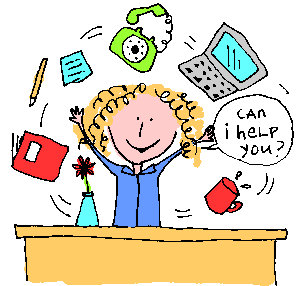 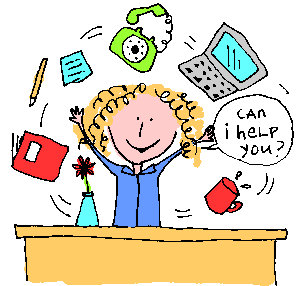 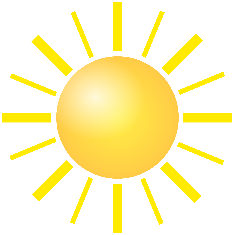 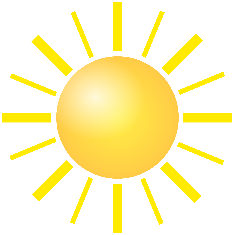 